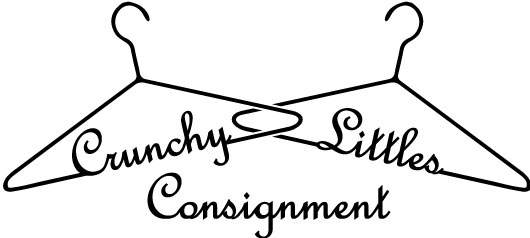 Consignor Name:____________________________	Consignor Number:______________________Email:_____________________________________	Phone Number:_________________________Password:__________________________________	_____	I understand and agree that Crunchy Littles Consignment and VIP tagger are not responsible for loss, theft or damage to my sale items.  _____	I understand that I must first pay the required $10 consignor registration fee._____	I understand that I will earn 45% of my total sales (instead of the normal 65%) and that I can earn up to an additional 10% if I help out at the sale._____	I understand that prior to dropping off my items for VIP tagging, I must pull out any items not suitable for the sale. (ie: stained, torn, dated items)_____	I understand that any items not picked up during designated consignor pick-up time will be donated._____	I understand that I am eligible to shop the Private Presale event before the sale opens to the public._____	I understand that if I have suggested pricing for specific items, I will provide a written list during drop-off of my items for VIP tagging.  Additionally, I understand that the VIP tagger will price items based on trusted prior experience and suggested guidelines._____	I understand that items found to be stained or damaged during the tagging process will be donated._____	I have signed and understand my consignor agreement._____	I will PICK-UP all unsold items_____	I will DONATE all unsold items_____	I would like my items marked REDUCE to 50% during the last day of the sale.Signature:_____________________________________________	Date:_____________________Date Items Received by Tagger:___________________